General informationEco retreat «Lake Vita» invites you to spend vacation and weekends in Carpathian Mountains!Lake Vita it is a luxury place, paradise for tourists. The unique resort near pure mountain lake with beach, surrounded by picturesque mountainsides, in the heart of forest kingdom with relict trees and rich fauna. Hotel and tourist complex «Lake Vita» is well — balanced approach to relaxation and active recreation. Here you will be able to have good time, recuperate vitality and find creative inspiration.On the territory of 2 hectares of marvellous, eco — friendly locality, on the lake's bank, at a height of 800 metres above sea level, 5 new comfortable cottages in carpathian style and one residential block with conference hall and billiards are placed.Name: «Lake Vita»Logo: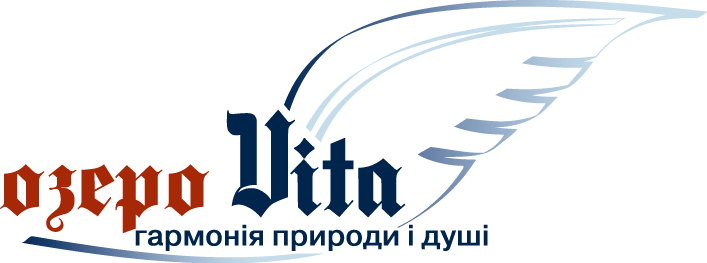 Motto: harmony of soul and nature.HistoryTourist complex «Lake Vita» counts it's history since the early 90's of past century. At that time one young man by chance found way to little known mountain lake. He was so impressed with the beauty of this place that promised to himself with admiration (albeit cold in his hand), «My house will be here». Only the devil is in details. The place was wonderful but hard — to — reach. Instead of road there were slight traces either of wild animals, or local shepherds and hunters.The same applies to civilization blesses. There was no slightest hint of them. Such obstacles could stop everyone but not that young man.  During 15 years he was steady in his dream. Regained his feet. Made money. Laid road. Wired electricity. Finally the man built the first comfortable cottage. But when his friends came to visit him it appeared that large comfortable house wasn't enough for all of them. Than he built one more timber blocking, only his friends brought together with them another friends, and new problem with accommodation emerged. Then the master of this place understood that this compact world is destined not only for him and his friends. Lake, surrouded by forest, and adjacent mountains created unique world, which radiated and radiates primeval energy of life. Everyone who visited it got cheerfulness, good mood and dreamt to come back here one more time. And not alone, but with friends and relatives. This young man is a dreamer who decided to create full tourist comlex with the help of organic expansion of already existing ground. In order everyone to understand that here the kingdom of life totalizes harmony of soul and nature, he called this picturesque place «Lake Vita» or «Lake of life».The official opening of eco retreat was in 2012.The head of hotel and tourist complex is  Overko Petro Petrovich, director.Governance model — single proprietor firm.Staff members — 8-30, depends on season.Hotel room capacity — 25 rooms, is designed for 50 — 60 persons.Average monthly filling of hotel room capacity in 2015 — 30 %.Filling by month in 2015:Official site:  www.ozerovita.comInfrastructureOur hotel complex «Lake Vita» is located in Nizhniy Studenyiy village, 2 km from the center of the village, 12 km from Volovets — Mezhgore route, 5 km to ski — lift in Verhniy Studenyiy and Pilipets villages. Not far from complex food stores, church, clinic, school, nursery, rural council of Nizhniy Studenyiy village are located. Nizhniy Studenyiy village is situated in Mezhigorskiy district, Zakarpatskaya oblast, Ukraine. Before 1945 Nizhniy Studenyiy village was called Studenyiy Potok. The village is located at the foot of dividing ridge of Carpathian Mountains. 26 km from regional center and 22 km from railway station Volovets. Studenka river flows through the village. You can get here by your own car to Nizhniy Studenyiy village or by railway to station Volovets. We provide transfer service from Volovets by prior arrangement with vacationers. Also transfer services to ski slopes and lifts  are provided for guests of our eco retreat. Leisure activities on the territory of the complex:fishing (carp, trout);therapeutic tub;sweat room for 10 persons;restaurant, eco food from our own household farm;Russian billiards;table tennis;conference hall;outdoor swimming pool for adults and children;summerhouses with outdoors grill;wonderful forest with mushrooms and berries round the complex, hiking;WiFi in each cottage and building;transfer services to ski slopes;driving snowmobile;corporate event planning;various excursions;quad biking;horse riding;mountain bikes.Zones of eco — retreat5 modern comfortable cottages and residential building are made from eco — friendly material such as well dried pine whole section timbers. All buildings are constructed  in accordance with national traditions and carpathian flavour. Rooms in cottages are not simply rooms with wood floor and ceiling, but comfortable hotel accomodations, completed with modern functional furniture and household appliances including fireplace, shower and sattelite TV. Open summer veranda (photo)Fishing dock (photo is attached)Sport ground (photo is attached)Outside swimming poolPlaygroundWaterfallSummerhouses near the lake (recreation zone)Recreaction zone near Madonna and cascade of lakes with bridges Household farm, beehive, recreation zone with apiotherapyUnique distinctionsLocation of the eco — retreat «Lake Vita» is the reason of it's uniqueness. In absolutely eco — friendly natural zone, at the very heart of Carpathian Mountains our complex is designed for our guests being immersed in the atmosphere of relax and comfort, totalization with nature, silence, peace, and as a result - harmony of soul and body. From the cottages of our eco-retreat you can view marvellous landscapes of Borzhavskiy range. This range is one of the most biggest and picturesque ranges in Carpathian Mountains. Borzhave means flat flanks and herbaceous hills. It is one of the most simple and interesting routes for hiking. Here you can come with small children, also it is good opportunity to discover Carpathian Mountains and don't be just about crash and burn. Our mountain lake is the jewel in the crown. Pure water, unique landscapes, comfortable fishing docks. In winter — ice — skating. Absence of mosquitos in summer.Close location of tourist attractions from the hotel provides a wide range of tours:Borzhavskiy range;Shipidskiy waterfall;Synevir lake;daffodil valley;Uzhhorod, Mukachevo castles;thermal waters in Beregovo, Kosino;deer farm;ethnographic museum «Old village» (Kolochava village);bear rehabilitation center;ostrich farm.In addition to natural ecology of Carpathian mountains, the hotel complex «Lake Vita» proposes unique health — improving eco — services for relaxation and recovery of tonus of body.Apiotherapy — healthful sleep on beehives, carpathian honey from our own beegarden.Therapeutic tub and sweat room.Small, cosy restaurant, dishes are made from eco food from our own household farm and pure mountain water. Corporate social responsibilityconsrtuction and reconditioning of road in Nizhniy Studenyiy village;renovation of nursery in Nizhniy Studenyiy village;financial assistance for school in Nizhniy Studenyiy village (presents for New Year, renovations to the school premises);organization and financing of volleyball tournament among villages of  Mezhigorskiy district on the territiry of hotel complex;sponsor support for helding bike ride in Mezhigorskiy district;free excursions and entertaining events for children of surrounding villages on the territory of the hotel complex;financial support of church in Nizhniy Studenyiy village ;help in developing infrastructure of Nizhniy Studenyiy village, employment creation;protection of woodlands around hotel complex.Vacation in the eco — retreat «Lake Vita» it is a good opportunity to spend time in mountain silence, enjoying the beauty of nature and taste of traditional dishes. Complex «Lake Vita» offers eco vacation on the territory of natural landscapes, in separate wood cottages, in mountains near the purest lake. It is not simply vacation in Carpathian Mountains, it is fishing, gathering herbs, mushrooms and berries, opportunity to observe flora and fauna, to get yourself familiar with traditions of this region, and feel connection between human and nature. Our small household farm firstly means eco products for your table. It will be interesting for your children to observe domestic animals in natural conditions or play games on playground in the open Carpathian air.Come to us for relax and vacation at all seasons in compact Carpathian world called hotel and tourist complex «Lake Vita». December25%January38 %February33%March10%April12%May30%June29%July66%August68%September25%October21%November5%